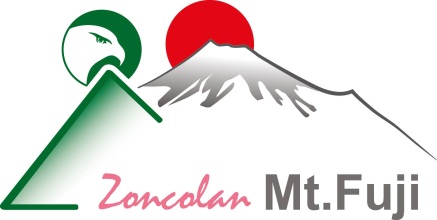 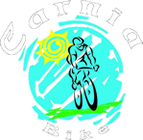 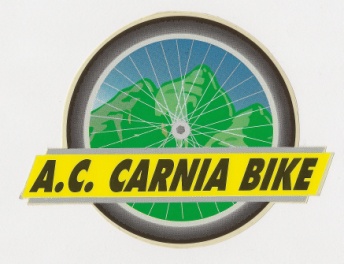 MODULO ISCRIZIONE 2021(scrivere in maniera leggibile in stampatello) Compilare e consegnare con allegate le somme come da prospetto riportato c/o il negozio di articoli sportivi “ TUTTO MOTO e BIKE ” Via Grialba 35 Tolmezzo oppure c/o la “ Il Bar Gatto e la Volpe “ Piazza Garibaldi  Tolmezzo entro e non oltre il  30 GENNAIO 2021:  Cognome                                                               	       Nome                                                                     Nato/a a                                                                              il                                                      residente in Via                                                                             Città                                                                Prov.             C.A.P.                                            Tel. / Cell.                                      Cod. Fisc.                              E-mail (consigliata per comunicazioni ) :__________________________________________                                 Attività prevalente:        Strada                         Mountain Bike                   DH	                           Altro            N.B. : Per i nuovi tesserati FCI/ACSI/UISP 20189allegare foto tessera.VISITA MEDICAPer la visita medica, dal 10-01-21, prendere contatto e appuntamento direttamente con lo studio CARNIA SALUS SRL di Via Matteotti 8/2 telefonando allo 0433/43114.Prezzo convenzionato (da pagare direttamente)Visita medica		€45,00Visita medica over 40 	€ 75,00RICORDARSI DI PORTARE LE URINE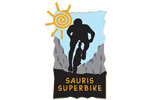 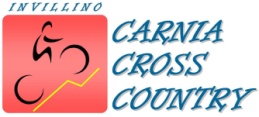 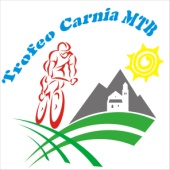 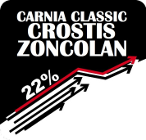 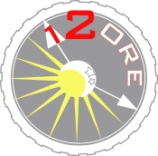 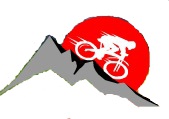 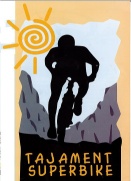 TESSERAMENTO ANNO 2021Il costo della tessera sociale viene proposto ad €. 15 e dovrà essere confermato dall’Assemblea Generale dei Soci.Tessera Sociale	                                                               	€.  15,00       (obbligatoria)Visita Medica		    				€.  45,00       Visita Medica OVER 40					€. 75,00        Tessera F.C.I.						€.  46,00       Tessera ACSI                                         		              €.  36,00      PACCHETTITessera Sociale + TESSERA FCI        		€.  55,00      Tessera Sociale + TESSERA ACSI      	            	€.  50,00       Per i nati nell’anno 1998 e successivi Tessera Sociale						 		€.  15,00       (obbligatoria)Tessera F.C.I.	(GRATUITA PER GLI AGONISTI)                           	 Tessera ACSI   	( GRATUITA PER GLI AGONISTI)               		 ATTENZIONE: PER GLI AGONISTI SI RICORDA CHE, PER RISPETTO AGLI SPONSORS, E’ OBBLIGATORIO INDOSSARE LA DIVISA SOCIALE 2021 IN TUTTE LE MANIFESTAZIONI A CUI SI PARTECIPA.INOLTRE PER AVERE LA TESSERA SIA FCI CHE ACSI OBBIGATORIO FAR RECAPITARE IL CERTIFICATO MEDICO CHE BISOGNA SCANNERIZZARE ALLE FEDERAZIONI. QUINDI SENZA CERTIFICATO MEDICO NIENTE TESSERA.PER LA PARTECIPAZIONE AD “ ALE CHALLENGE” VISITARE IL SITO “https://www.alechallenge.com/. “  PER LA PARTECIPAZIONE AL CIRCUITO ALPE ADRIA 2021 VISITARE IL SITO http://www.alpeadriatour.itDIVISA E ABBIGLIAMENTO 2021 Per coloro che desiderano ordinare la divisa estiva, che comprende salopette maglietta calzini e guanti, indicare la taglia:  XS                S              M              L             XL             XXL              XXXL      Costo divisa estiva       €. 153 (top di gamma);   (NB. Ordinare una taglia in più) Costo divisa estiva       €. 103 (normal);PER GLI AGONISTI (TESSERATI FCI/ACSI) LA CARNIABIKE CONTRIBUISCE CON €50. E’ CONSENTITO A PREZZO RIDOTTO L’ACQUISTO DI UNA SOLA DIVISA A STAGIONE.A richiesta, si possono ordinare anche i capi sotto riportati:    Maglietta SUPERTECNICA 95gr. (NB.Ordinare una taglia in più) 	€. 58                                             Giubbino smanicato estivo WINTEX                                  		€. 65       Giubbino pesante + pantalone lungo  ( INVERNALE)                 	€. 125    Gambali                                                                				€. 20    Manicotti                                                                 			€. 30Per ogni ordine è richiesto l’acconto del 50% con saldo alla consegna.   Per eventuali chiarimenti e/o ordini telefonare a Gianluca 3387357751Per tutti coloro che sono intenzionati a partecipare a delle Gran Fondo SU STRADA comunicare, per E-Mail o telefonicamente entro tre giorni dalla scadenza delle iscrizioni delle singole gare a Gianluca – 3387357751 (per iscrizioni ed eventualmente prenotazione alberghiera) recapitando la relativa somma. Per le gare di MTB rivolgersi a Emanuele “ Tutto Moto & Bike “COLLABORAZIONE ALLA SOCIETA’Come sapete la CARNIABIKE organizza nell’arco dell’anno diverse manifestazioni sia su strada, MTB e altro. Per chi volesse chiediamo la vostra disponibilità a darci una mano in tali eventi con particolare attenzione alla GRAN FONDO DI MTB DEL 29 agosto ED ALLA CARNIA CLASSIC 2021 del 05 settembreO . SI        NO  Trattamento dati personali. Contestualmente all’iscrizione, il socio autorizza l’Associazione all’uso dei propri dati anagrafici  solo per questioni  riguardanti l’attività sociale ed eventualmente per informazioni ed eventi da essa organizzati (Legge n° 675/96 sulla tutela della privacy), inoltre solleva l’Associazione stessa (A.S.D. Carnia Bike) ed i suoi Dirigenti  da qualsivoglia responsabilità civile e/o penale derivante dalla partecipazione  all’attività anche con l’eventuale utilizzo di apparecchiature, mezzi e attrezzature.                                                            			                     		 Il SocioTolmezzo, li____________________			______________________________